Meringue Cookie PopsThese cookie pops are an elegant and colorful option for your personal cookie plate, or for customers wanting something light and bright.  Best of all, you can make them with simple ingredients you probably already have!Supplies:Piping BagsGel or other non-oil-based food coloring (choose based on event or season)Piping Tips (recommended sizes – Wilton 1M, Ateco #795 Sultan, Wilton #8B or Ateco #869)Flavorings/Emulsions (choose based on event or season)SpatulaLollipop Sticks and/or Paper StrawsSprinkles for decorationParchment PaperCookie SheetLink to Recipe:Adapted from Sugar Spun Run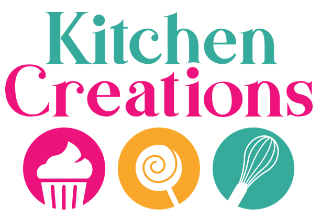 